 Mae'r gweithdrefnau hyn yn berthnasol i: 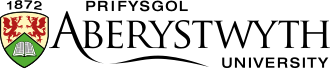 Pob un o adrannau'r Brifysgol sy'n defnyddio cerbydau a threlars.Unrhyw aelod o'r Brifysgol y mae'n ofynnol iddo/iddi ddefnyddio cerbyd a threlar ar gyfer dyletswyddau gwaith y Brifysgol, gan gynnwys defnyddio cerbyd personol i dynnu trelar, gyrrwr awdurdodedig cyfun (Fflyd Lwyd).Cyflwyniad:Mae'r ddogfen hon wedi'i bwriadu fel canllaw i adrannau gyda'r diben o sicrhau bod y Brifysgol yn cyflawni ei dyletswydd gofal i aelodau'r Brifysgol pan fydd angen tynnu/defnyddio trelars ac unrhyw offer tynnu arall ar gyfer dyletswyddau gwaith cysylltiedig â'r Brifysgol.Gall defnydd priodol o drelars ofyn llawer gan yrwyr a rhaid wrth nifer o ffactorau er mwyn bod yn ’ddiogel', gan gynnwys hawl categori trwydded yrru, cymhwysedd y gyrrwr, profiad blaenorol a gwybodaeth ddibynadwy am y peryglon, y gofynion, a'r cyfyngiadau perthnasol ynghylch yr hyn y gellir/na ellir ei dynnu yn ogystal â'r prosesau dan sylw.Esboniad ‘cryno’ o bwysau cerbyd: Pwysau heb lwyth                                                                                                                                                                                                            Pwysau cerbyd "heb lwyth" yw pwysau'r cerbyd pan nad yw'n cludo unrhyw deithwyr, nwyddau nac eitemau eraill. Mae'n cynnwys corff y cerbyd a phob rhan a ddefnyddir fel arfer gyda'r cerbyd neu'r trelar pan gaiff ei ddefnyddio ar ffordd. Nid yw'n cynnwys pwysau tanwydd neu fatris mewn cerbyd trydan - oni bai ei fod yn sgwter symudedd neu'n gadair olwyn drydan.                                                      Uchafswm màs awdurdodedig                                                                                                                                                                       Uchafswm màs awdurdodedig (maximum authorised mass / MAM) yw pwysau cerbyd neu drelar gan gynnwys y llwyth uchaf y gellir ei gludo'n ddiogel pan gaiff ei ddefnyddio ar y ffordd. Gelwir hyn hefyd yn bwysau gros y cerbyd (gross vehicle weight /  GVW) neu'r uchafswm pwysau a ganiateir. Bydd yn cael ei nodi yn llawlyfr y cerbyd ac fel arfer yn cael ei ddangos ar y plât cofrestru neu ar sticer sydd wedi'i osod ar y cerbyd. Mewn rhai achosion gall y plât cofrestru neu'r sticer (gweler y ddelwedd isod) hefyd ddangos pwysau llusgo gros (gross train weight / GTW), y cyfeirir ato weithiau fel pwysau cyfuniad gros (gross combination weight / GCW). Dyma gyfanswm pwysau'r cerbyd yn cynnwys y trelar a'r llwyth.        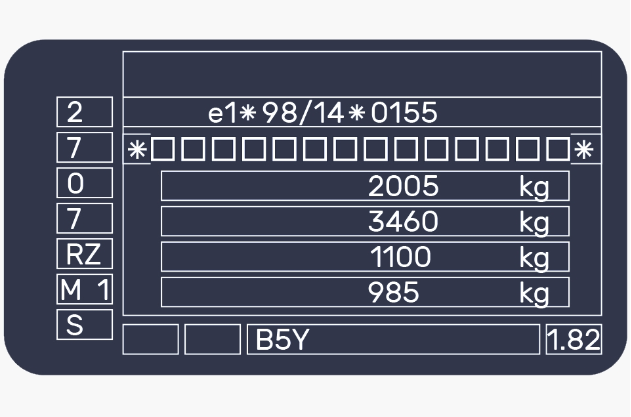 Ni ddylai trelar heb system frecio bwyso mwy na 750kg ac ni ddylai bwyso mwy na 50% o bwysau'r cerbyd.Trelar gyda system frecio, ni ddylai'r cerbyd a'r trelar bwyso dros yr ail bwysau a ddangosir ar blatiau gwneuthurwr y cerbyd.Israddio'r plât                                                                                                                                                                                                          Os yw cerbyd yn annhebygol o gael ei ddefnyddio i gario ei bwysau uchaf gellir israddio ei blatiau. Mae hyn yn golygu bod pwysau is yn cael ei ddangos ar y plât neu'r sticer ar y cerbyd.Gyrwyr sydd ag awdurdod i dynnu ôl-gerbyd:Mae'r adran Teithio a Fflyd yn cadw cronfa ddata o'r holl yrwyr sydd â hawl i yrru cerbydau fflyd (a allai ddefnyddio cerbyd i dynnu neu ddefnyddio trelars). Awdurdodedig (fflyd y brifysgol yn unig) ac awdurdodedig cyfun (fflyd y brifysgol a cherbyd personol).Cyfrifoldeb rheolwr llinell y gyrrwr yw sicrhau eu bod yn anfon eu ffurflen gyrrwr awdurdodedig neu awdurdodedig cyfun i'w phrosesu. Bydd hyn yn golygu bod y gyrrwr yn cael caniatâd i yrru a thynnu trelar at ddibenion gwaith ar ran y Brifysgol.Tynnu ôl-gerbyd yn seiliedig ar ofynion y drwydded yrru:Gall fod yn gymhleth deall beth mae gennych chi hawl i'w dynnu a dim hawl i'w dynnu, mae'r rheolau ar yr hyn y cewch ei dynnu a'r cyfuniad ar gyfer tynnu yn wahanol yn ddibynnol ar ba bryd y gwnaethoch chi basio eich prawf gyrru.Trwyddedau a roddwyd CYN 1af Ionawr 1997                                                                                                                                                  Fel arfer caniateir i chi yrru cyfuniad o gerbyd a threlar sydd ag uchafswm màs awdurdodedig (MAM) o 8,250kg. Gweler y wybodaeth eich trwydded yrru i wneud yn siŵr. Cewch hefyd yrru bws mini gyda threlar dros 750kg MAM.Trwyddedau a roddwyd AR ÔL 1af Ionawr 1997         Os gwnaethoch chi basio eich prawf gyrru ar ôl 1 Ionawr 1997, caniateir i chi dynnu trelar sydd ag uchafswm mas awdurdodedig o hyd at 3,500kg.  I wneud yn siŵr bod yr hawl trwydded cywir gennych chi er mwyn tynnu trelar ewch i                                   Tynnu ôl-gerbyd: gofynion trwydded ac oedran - GOV.UK (www.gov.uk) Defnydd a thynnu:Gall tynnu neu ddefnyddio trelar fod yn heriol. Yn enwedig wrth fagio neu symud mewn mannau cyfyng. Dylai gyrwyr ymgymryd â hyfforddiant tynnu trelar gan ddarparwr cydnabyddedig os ydynt yn ansicr, er bod ganddynt hawl i dynnu trelar ar eu trwydded yrru. Rhaid i yrwyr hysbysu eu rheolwr llinell os nad ydynt yn teimlo'n hyderus neu'n gymwys. PEIDIWCH  â thynnu neu ddefnyddio trelar os yn ansicr.Mae'n hanfodol bod unrhyw gerbyd a ddefnyddir i dynnu neu halio trelar yn addas at y diben, rhaid ystyried yr isod bob amser wrth dynnu.A yw'n gyfreithiol? Gwiriwch y GVW a'r GTW cyn tynnu unrhyw drelar. Cyfeiriwch at lawlyfr y gwneuthurwr.A yw cyfuniad y cerbyd a'r trelar yn ddiogel ac yn addas i'r ffordd fawr? Cyfrifoldeb y gyrrwr yw sicrhau bod y gwiriadau wedi'u cynnal cyn cychwyn ar daith gyda threlar. Gwirio'r teiars (cyflwr a phwysedd), cysylltiadau plwg 7 neu 13 pin, uchder y cysylltiad, gard olwynion, goleuadau, a chebl datgysylltu i enwi ond rhai pethau.	Cynlluniwch eich taith - byddwch yn ymwybodol o'r tir y byddwch yn gyrru arno, perfformiad o ran brecio a stopio, yn ogystal ag ymatebolrwydd wrth gychwyn (yn enwedig ar dir serth).Gall y trelar a'r cysylltwyr fod yn wahanol felly dilynwch gyfarwyddiadau'r gwneuthurwr bob amser. Gwnewch yn siŵr eich bod yn gwybod sut i dynnu'r trelar yn gywir a chysylltu'r cebl brêc brys. Sicrhewch fod y trelar yn wastad pan gaiff ei gysylltu i'r cerbyd tynnu.Byddwch yn arbennig o ofalus wrth symud o gwmpas corneli a throadau. Os yw'r trelar yn dechrau nadreddu neu wyro ar y daith, arafwch yn ysgafn. Mae'n arwydd eich bod yn mynd yn rhy gyflym a/neu fod y trelar wedi'i lwytho'n anghywir. Cofiwch fod terfyn cyflymder tynnu o 60 mya ar draffyrdd a 50 mya ar ffyrdd sengl.Gosodwch blât rhif cyfreithiol (Rhif cofrestru ac arddull) ar y trelar, rhaid iddo gyd-fynd â'r cerbyd sy'n tynnu. Dim platiau rhif wedi'u gwneud eich hun/â llaw.Dylid nodi pob un o'r uchod yn yr asesiad risg ar gyfer tynnu trelar, i'w ddarllen a'i ddeall gan y gyrrwr. Os nad ydych chi wedi cael un, gofynnwch i'ch rheolwr llinell am gopi o'r asesiad risg.Llwytho:Gwasgarwch bwysau'r llwyth yn gytbwys yn y trelar a sicrhewch fod pwysau trwyn y trelar o fewn y pwysau a argymhellir gan wneuthurwr y cerbyd tynnu.Sicrhewch fod unrhyw lwyth wedi'i glymu'n sownd (i bwyntiau diogel ar y trelar) a defnyddiwch rwymynnau ac ataliaeth briodol. Sicrhewch fod unrhyw strapiau a ddefnyddir i gadw'r llwyth yn ei le yn cael eu defnyddio'n gywir, er mwyn osgoi dod yn rhydd ar ganol y daith.Peidiwch byth â gorlwytho cerbyd neu drelar. Waeth pa mor gryf yw'r demtasiwn. Rhannwch y llwyth a gwnewch 2 daith yn lle 1. Gorchuddiwch lwythi rhydd â chynfas a sicrhewch ei fod yn briodol ar gyfer y llwyth sy'n cael ei gario.Sicrhewch fod yr olwyn joci, sadwyr cornel/standiau prop wedi’u tynhau yn llwyr ac yn hollol sownd.Wrth lwytho cerbyd neu drelar, dilynwch y canllawiau a ddarperir gan yr adran Iechyd a Diogelwch i atal anaf neu ddifrod i'r llwyth. I gael mwy o wybodaeth am godi a chario, gweler y ddolen i'r dudalen Iechyd, Diogelwch ac Amgylchedd berthnasol isod: https://www.aber.ac.uk/cy/hse/proc-prac/manual-handling/    Mae'r dudalen hon yn cynnwys amrywiaeth hael o ganllawiau, adnoddau a deunydd hyfforddi i gynorthwyo staff i lwytho cerbyd neu drelar yn gywir.Sicrhau bod y trelar yn gweithio fel y dylai: Cyfrifoldeb y gofalwr cerbydau perthnasol yn yr adrannau yw sicrhau bod trelars yn cael eu harchwilio a’u gwasanaethu fel y manylir isod: Rhaid i unrhyw drelar gael yr un gwiriadau dyddiol cyn ei ddefnyddio â'r cerbyd tynnu. Peidiwch byth â gyrru cerbyd neu drelar os nad yw'n ddiogel a/neu'n addas i'r ffordd fawr. Rhaid i arolygiadau, gwaith cynnal a chadw a gwasanaethu ddigwydd yn rheolaidd a ffurfiol gan garej neu fecanig cydnabyddedig. Dylai'r cyfnod rhwng arolygiadau a gwaith gwasanaethu gael ei bennu gan wneuthurwr y trelar. Fodd bynnag, efallai y bydd angen cynnal archwiliadau a gwaith gwasanaethu yn fwy rheolaidd, yn ddibynnol ag oedran a chyflwr y trelar, y defnydd a wneir ohono, a'r tir y gyrrir y trelar arno. Rhaid i'r holl gofnodion o archwiliadau a gwaith gwasanaethu a wneir ar y trelars gael eu cadw gan weinyddwyr adrannol a'u hanfon ymlaen i'r adran Teithio a Fflyd yn ôl y gofyn.Tudalennau gwe perthnasol a defnyddiol:Trwydded yrru a thynnu trelar –  Rheolau newydd ar gyfer tynnu trelar gyda char o 16 Rhagfyr 2021 - GOV.UK (www.gov.uk) Gofynion ar gyfer tynnu trelars ym Mhrydain Fawr -                                                                                                                     Gofynion ar gyfer tynnu trelars ym Mhrydain Fawr (INF30) - GOV.UK (www.gov.uk) Tynnu gyda char -                                                                                                                                                                    https://www.gov.uk/towing-with-car   Tynnu trelar neu garafán gyda char: gwiriadau diogelwch - Tynnu trelar neu garafán gyda char: gwiriadau diogelwch - GOV.UK (www.gov.uk) Clymu llwyth ar gerbydau HGV a cherbydau nwyddau -  Sicrhau llwyth ar gerbydau HGV a cherbydau nwyddau - 5. Sut i lwytho gwahanol gerbydau HGV, cerbydau nwyddau ysgafn, faniau bach a cheir - Canllawiau - GOV.UK (www.gov.uk) Diogelwch llwyth -  Diogelwch llwyth (hse.gov.uk) Canllaw i dynnu ôl gerbyd yn ddiogel a chyfreithiol gan yr NTTA (National Trailer & Towing Assiation)  -NTTA Guide to Safe & Legal Towing